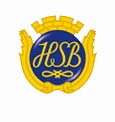 JAKTMARKSBLADETNr 2  2015-06-22Subvention vid badrumsrenovering
Du kan få 2000 kr i subvention när du renoverar badrummet eller installerar en duschkabin. Subventionen ges som avdrag på månadsavgiften för lägenheten.
Om du helrenoverar badrummet skall också golvbrunnen bytas. Du kan få ersättning för detta med max. 3750 kr.
Skicka in en kopia på fakturan för duschkabin eller renoveringen av badrummet. På fakturan skall det framgå att golvbrunnen bytts och vad bytet kostar. Ersättning för byte av golvbrunn betalas ut kontant och därför måste också bank och kontonummer finnas med.
Kopia på fakturan lämnas i brevlådan i källartrappan på Anna Lesselsgatan 6A eller mejlas till jaktmarken@telia.com och kom ihåg att lämna namn, adress, lägenhetsnummer, bank och bankkonto.Miljöhus
På föreningsstämman beslutades att styrelsen får i uppdrag att tillsätta en arbetsgrupp som skall utreda om vi kan ersätta soprummen med miljöhus och föreslå antal och placering. Om någon medlem vill medverka i gruppen går det bra att anmäla intresse till Mikael Lemel, Oterdahlsgatan 7D, tfn 076-553 79 48.SopsorteringTänk på att slänga sopor i rätt kärl i soprummen. Om något inte går att slänga i de olika sopkärlen får det inte ställas på golven. Tänk även på att platta ihop och skölja ur pappersförpackningar. Sopsorteringen är en viktig del i vårt arbete för att hålla årsavgifterna oförändrade.    ContainerSom ni alla vet finns det en container för att slänga skräp i vid garagen Anna Lesselsgatan 6A. I containern får man slänga blandskrot men inte vitvaror, byggavfall (t.ex. gipsskivor, kakel m.m.), el- och elektronik eller annat miljöfarligt avfall. Containern är låst men alla medlemmar kommer åt den med sina respektive hemnycklar. HemsidanTitta gärna in på föreningens hemsida. Adressen är www.hsb.se/goteborg/jaktmarken Slutord:På baksidan av detta blad kan ni se en förteckning över styrelsen och dess medlemmar samt kontaktuppgifter mm. Jaktmarksbladet tar nu ett sommaruppehåll men återkommer igen i höst. Vi i styrelsen önskar alla medlemmar en trevlig sommar! HSB BOSTADSRÄTTSFÖRENINGJAKTMARKEN2015-05-12FÖRENINGENS TELEFON och EPOST	0703-71 33 32	jaktmarken@telia.comSTYRELSEOrdförande:		Anna Lesselsgatan 2B	0707-937008Vice ordförande:	David Berg	Anna Lesselsgatan 2B	0706-500229Sekreterare:	Claes von Proschwitz	Anna Lesselsgatan 6A	0703-713266Ledamot:		Anna Lesselsgatan 6A	0760-292961Ledamot:	Mikael Lemel	Oterdahlsgatan 7D	0765-537948Ledamot:	Emilio Martinez	Anna Lesselsgatan 6B	031-22 35 23Ledamot:	Johnny Olsson	Oterdahlsgatan 7C	031-51 58 01Ledamot:		Anna Lesselsgatan 6B	0733-757088HSB representant:		HSB	010-4422087REVISORORDINARIE	Magnus Eriksson	Oterdahlsgatan 7D	0705-720625SUPPLEANT	Stefan Andersson	Anna Lesselsgatan 4B	0703-794274FRITIDSKOMMITTÉStudieorganisatör	Mikael Lemel	Oterdahlsgatan 7D	0765-537948	Gun-Britt von Proschwitz	Anna Lesselsgatan 6A	0733-226631	Magnus Eriksson	Oterdahlsgatan 7D	0705-720625	Claes von Proschwitz	Anna Lesselsgatan 6A	0703-713266	Amir Nassirpour	Oterdahlsgatan 1B	0762-311041VALBEREDNING	Gun-Britt von Proschwitz	Anna Lesselsgatan 6A	0733-226631	Amir Nassirpour	Oterdahlsgatan 1B	0762-311041TRÄFFA STYRELSEN	Träffa styrelsen före ordinarie styrelsemöte kl. 18.00-18.30
	eller ring 0703-71 33 32Mötesdagar alltid onsdagar: 2015: 19/8, 16/9, 14/10, 11/11,9/122016: 7/1 (torsdag), 3/2, 2/3, 30/3, 27/4, . Föreningsstämma 2016: 11/5.FELANMÄLAN:HSB tel. 010-442 24 24tel. tid måndagar 9.00-18.00, tisdag-torsdag 09.00-17.00 och fredagar 09.00-15.00. Telefontider kan variera under semestertid och storhelger.Akuta fel övriga tider: SOS Alarm tel. 031-334 11 70Via hemsidan: www.hsb.se/goteborg/jaktmarken klicka på Felanmälan OBS! Ej akuta fel.  Epost: jaktmarken@telia.com